ПриложениеБалльно-рейтинговая карта «Учебная практика (научно-исследовательская работа (получение первичных навыков научно-исследовательской работы))»Курс 3 Семестр 6Кафедра английской филологии и межкультурной коммуникацииШалифова Ольга НиколаевнаФОНД ОЦЕНОЧНЫХ СРЕДСТВдля проведения промежуточной аттестации по практике «Учебная практика (научно-исследовательская работа (получение первичных навыков научно-исследовательской работы))»Направление подготовки: 45.03.02 ЛингвистикаНаправленность (профиль): «Перевод и переводоведение»Квалификация выпускника:Бакалавр Пояснительная записка Фонд оценочных средств (далее – ФОС) для промежуточной аттестации по практике «Учебная практика (научно-исследовательская работа (получение первичных навыков научно-исследовательской работы))» разработан в соответствии с федеральным государственным образовательным стандартом высшего образования – бакалавриат по направлению подготовки 45.03.02 Лингвистика, утвержденного приказом Министерства науки и высшего образования Российской Федерации от 12 августа 2020 г. № 969, с изменением, внесенным приказом Министерства науки и высшего образования Российской Федерации от 26 ноября 2020 г. № 1456 (зарегистрирован Министерством юстиции Российской Федерации 27 мая 2021 г., регистрационный № 63650); основной профессиональной образовательной программой по направлению подготовки: 45.03.02 Лингвистика, направленность (профиль): «Перевод и переводоведение».Цель ФОС для промежуточной аттестации – установление уровня сформированности части компетенции УК-1, УК-2, ОПК-1, ОПК-5, ОПК-6. Задачи ФОС для промежуточной аттестации - контроль качества и уровня достижения результатов обучения по формируемым в соответствии с учебным планом компетенциям: (перечислить код и содержание компетенции с результатами обучения). УК-1. Способен осуществлять поиск, критический анализ и синтез информации, применять системный подход для решения поставленных задачУК-1.1. Анализирует задачу, выделяя этапы ее решения, действия по решению задачи.Умеет: определять содержание деятельности на разных этапах исследования Владеет: опытом формулирования проблемы, актуальности, объекта и предмета исследованияУК-1.2. Находит, критически анализирует и выбирает информацию, необходимую для решения поставленной задачи.Владеет: опытом критического анализа и отбора источников теоретической и эмпирической информации, необходимой для проведения собственного исследованияУК-1.3. Рассматривает различные варианты решения задачи, оценивает их преимущества и риски.	Умеет: подготовить реферативный обзор научно- теоретической литературы, выделяя и критически анализируя существующие подходы к проблеме исследованияВладеет: опытом анализа различных языковых явлений с применением актуальных методов лингвистического исследованияУК-1.4. Грамотно, логично, аргументированно формирует собственные суждения и оценки. Отличает факты от мнений, интерпретаций, оценок и т.д. в рассуждениях других участников деятельности.Умеет: подготовить текст курсовой работы по модулю “Теория языка” с соблюдением норм научного стиля и требований ГОСТ к оформлению ссылочного аппаратаВладеет: опытом ведения научной дискуссииУК-1.5. Определяет и оценивает практические последствия возможных вариантов решения задачиУмеет: формулировать практическое значение проведенного исследованияУК-2. Способен определять круг задач в рамках поставленной цели и выбирать оптимальные способы их решения, исходя из действующих правовых норм, имеющихся ресурсов и ограниченийУК-2.1. Формулирует совокупность взаимосвязанных задач в рамках поставленной цели работы, обеспечивающих ее достижение. Определяет ожидаемые результаты решения поставленных задач.Умеет формулировать цель проводимого исследования и конкретные задачи для ее достиженияУК-2.2. Проектирует решение конкретной задачи проекта, выбирая оптимальный способ ее решения, исходя из действующих правовых норм и имеющихся ресурсов и ограничений.Владеет: опытом отбора актуальных методов исследования в лингвистикеУК-2.3 Качественно решает конкретные задачи (исследования, проекта, деятельности) за установленное время.Соблюдает график подготовки курсовой работыУК-2.4. Публично представляет результаты решения задач исследования, проекта, деятельности.	Владеет опытом представления результатов проведенного исследования с использованием презентации в формате PowerPoint.ОПК-1. Способен применять систему лингвистических знаний об основных фонетических, лексических, грамматических, словообразовательных явлениях, орфографии и пунктуации, о закономерностях функционирования изучаемого иностранного языка, его функциональных разновидностяхОПК-1.2. Осуществляет анализ отдельных фонетических, лексических, грамматических, словообразовательных явлений изучаемых иностранных языков, а также анализ орфографии и пунктуации текстов разных функциональных разновидностейВладеет опытом комплексного анализа фонетических, лексических, грамматических, словообразовательных явлений изучаемых иностранных языков, а также орфографии и пунктуации текстов разных функциональных разновидностейОПК-5. Способен работать с компьютером как средством получения, обработки и управления информацией для решения профессиональных задачОПК-5.1. Использует информационно-коммуникационные технологии при поиске необходимой информации в процессе решения профессиональных задачВладеет опытом использования информационно-коммуникационных технологий при поиске необходимой информации в процессе написания курсовой работыОПК-5.2. Демонстрирует умение использовать технологии создания, редактирования, сохранения и обработки информационных объектов различного типа с помощью современных программных и аппаратных средств информационно-коммуникационных технологийВладеет опытом создания, редактирования, сохранения и обработки информационных объектов различного типа с помощью современных программных и аппаратных средств информационно-коммуникационных технологийОПК-6. Способен понимать принципы работы современных информационных технологий и использовать их для решения задач профессиональной деятельностиОПК-6.2. Умеет применять современные информационно-коммуникационные технологии для решения профессиональных задач с учетом специфики предметной области; осуществлять выбор необходимых для осуществления профессиональной деятельности аппаратных и программных средств, мобильных приложений, средств сетевой коммуникации на основе стандартов и норм, принятых в профессиональной среде и с учетом требований информационной безопасностиУмеет выбирать и применять соответствующие информационно-коммуникационные технологии для проведения лингвистического исследования в процессе написания курсовой работыТребование к процедуре оценки:Помещение: аудитория с проекционным оборудованием.Инструменты: особых требований нет.Расходные материалы: распечатанные оценочные листы – по количеству обучающихся на конференции.Доступ к дополнительным инструкциям и справочным материалам: не предусмотрен.Нормы времени: по 10 минут для выступления каждого обучающегося с устным отчетом по итогам практики (отчёт по практике сдается до проведения итоговой конференции)Проверяемые компетенции: УК-1: Способен осуществлять поиск, критический анализ и синтез информации, применять системный подход для решения поставленных задач; УК-2. Способен определять круг задач в рамках поставленной цели и выбирать оптимальные способы их решения, исходя из действующих правовых норм, имеющихся ресурсов и ограничений;ОПК-1. Способен применять систему лингвистических знаний об основных фонетических, лексических, грамматических, словообразовательных явлениях, орфографии и пунктуации, о закономерностях функционирования изучаемого иностранного языка, его функциональных разновидностях;ОПК-5. Способен работать с компьютером как средством получения, обработки и управления информацией для решения профессиональных задачОПК-6. Способен понимать принципы работы современных информационных технологий и использовать их для решения задач профессиональной деятельностиПроверяемый индикатор достижения компетенции:УК-1.1: Анализирует задачу, выделяя этапы ее решения, действия по решению задачи:УК-1.2: Находит, критически анализирует и выбирает информацию, необходимую для решения поставленной задачи:УК-1.3: Рассматривает различные варианты решения задачи, оценивает их преимущества и риски:УК-1.4: Грамотно, логично, аргументированно формирует собственные суждения и оценки; отличает факты от мнений, интерпретаций, оценок в рассуждениях других участников деятельности:УК-1.5: Определяет и оценивает практические последствия возможных вариантов решения задачи:УК-2.1. Формулирует совокупность взаимосвязанных задач в рамках поставленной цели работы, обеспечивающих ее достижение. УК-2.2: Проектирует решение конкретной задачи проекта, выбирая оптимальный способ ее решения, исходя из действующих правовых норм и имеющихся ресурсов и ограниченийУК-2.3 Качественно решает конкретные задачи (исследования, проекта, деятельности) за установленное время.УК-2.4. Публично представляет результаты решения задач исследования, проекта, деятельности.ОПК-1.2. Осуществляет анализ отдельных фонетических, лексических, грамматических, словообразовательных явлений изучаемых иностранных языков, а также анализ орфографии и пунктуации текстов разных функциональных разновидностейОПК-5.1. Использует информационно-коммуникационные технологии при поиске необходимой информации в процессе решения профессиональных задачОПК-5.2. Демонстрирует умение использовать технологии создания, редактирования, сохранения и обработки информационных объектов различного типа с помощью современных программных и аппаратных средств информационно-коммуникационных технологийОПК-6.2. Умеет применять современные информационно-коммуникационные технологии для решения профессиональных задач с учетом специфики предметной области; осуществлять выбор необходимых для осуществления профессиональной деятельности аппаратных и программных средств, мобильных приложений, средств сетевой коммуникации на основе стандартов и норм, принятых в профессиональной среде и с учетом требований информационной безопасностиПроверяемые результаты обучения: Умеет: определять содержание деятельности на разных этапах исследования Владеет: опытом формулирования проблемы, актуальности, объекта и предмета исследованияВладеет: опытом критического анализа и отбора источников теоретической и эмпирической информации, необходимой для проведения собственного исследованияУмеет: подготовить реферативный обзор научно- теоретической литературы, выделяя и критически анализируя существующие подходы к проблеме исследованияВладеет: опытом анализа различных языковых явлений с применением актуальных методов лингвистического исследованияУмеет: подготовить текст курсовой работы по модулю “Теория языка” с соблюдением норм научного стиля и требований ГОСТ к оформлению ссылочного аппаратаВладеет: опытом ведения научной дискуссииУмеет: формулировать практическое значение проведенного исследованияВладеет: опытом отбора актуальных методов исследования в лингвистикеСоблюдает график подготовки курсовой работыВладеет опытом представления результатов проведенного исследования с использованием презентации в формате PowerPoint.Владеет опытом комплексного анализа фонетических, лексических, грамматических, словообразовательных явлений изучаемых иностранных языков, а также орфографии и пунктуации текстов разных функциональных разновидностейВладеет опытом использования информационно-коммуникационных технологий при поиске необходимой информации в процессе написания курсовой работыВладеет опытом создания, редактирования, сохранения и обработки информационных объектов различного типа с помощью современных программных и аппаратных средств информационно-коммуникационных технологийУмеет выбирать и применять соответствующие информационно-коммуникационные технологии для проведения лингвистического исследования в процессе написания курсовой работыТип (форма) задания: представление результатов прохождения практики (а именно продуктов, созданных на контрольно-рефлексивном этапе прохождения практики, а также выступление на заключительном этапе - итоговой конференции). Объекты оценивания:представленный письменный отчёт-реферат по итогам практики, включающий библиографический список источников (предоставляется групповому руководителю до проведения итоговой конференции);выступление обучающегося на итоговой конференции.Оценочные материалы:Задание 1Оценка отчёта-реферата по итогам учебной практики: 2. Оценка презентации по результатам подготовленного исследования / анализа (оценивается во время итоговой конференции)Задание: Расскажите о результатах соответствующего тематике вашей курсовой работы исследования, сопровождая ваше выступление презентациейМаксимально возможное количество баллов - 25Оценка сформированности компетенции:Высокий уровень сформированности проверяемых компетенций: не менее 23 баллов.Продвинутый уровень сформированности проверяемых компетенций: не менее 20 баллов.Пороговый уровень: не менее 17 баллов.Методические материалы, определяющие процедуру и критерии оценивания сформированности компетенций при проведении промежуточной аттестации Реферат с освещением анализа литературы должен продемонстрировать знакомство обучающегося со специальной литературой по теме исследования, его умение систематизировать источники, критически их рассматривать, выделять существенное, оценивать ранее сделанное другими исследователями, определять главное в современном состоянии изученности темы. Структура реферата: титульный лист (с точным указанием кафедры, на которой проходила практика; ФИО, должности, степени, звания научного руководителя), Введение (указывается цель реферата и связь цели с объектом и предметом исследования по теме курсовой работы). основную часть (раскрывает степень разработанности темы / научной проблемы), заключение. Объем реферата около 30 страниц.Требования к оформлению текста.Работа оформляется на компьютере с применением печатающих устройств на одной стороне белой бумаги формата А4. Текст печатается шрифтом «Times New Roman», размер шрифта - 14, через 1,5 интервала, с соблюдением следующих полей: левое - 30 мм, правое - 10 мм, верхнее и нижнее - по 20 мм. Основной текст работы выравнивается по ширине, абзацный отступ в шаблоне - 1,27 мм. Страницы нумеруются арабскими цифрами.Ссылка на источник информации оформляется в квадратных скобках с указанием порядкового номера источника в списке использованной литературы. Через запятую указываются страницы. Если ссылка размещается в конце предложения, точка ставится после квадратных скобок. Для аннотации ссылки на использованную литературу не обязательны.При использовании аббревиатуры следует указывать ее сразу же после полного наименования данного сложного термина. После этого аббревиатура приводится без расшифровки.Требования к оформлению списка литературы.Список использованной литературы должен включать не менее 40 источников (печатных и электронных) на русском и иностранном языках.При оформлении списка литературы необходимо строго следовать принятых требований ГОСТа7.05-2008 Библиографическая ссылка.Важно обратить внимание на следующее:•	все источники нумеруются;•	источники даются в алфавитном порядке, причем источники на иностранных языках следуют за источниками на русском языке;•	обязательными компонентами ссылки являются: фамилия и инициалы автора; название работы; место издание и издательство; год издания; количество страниц в издании или страницы статьи;•	необходимо строго соблюдать требования в отношении используемых пунктуационных знаков.•	оформление разных видов работ (книга одного автора, книга нескольких авторов, автореферат диссертации, статья, издание на русском и иностранном языках) различается. Например, название книги должно сопровождаться указанием общего числа страниц в книге (... с.), в то время как статья автора в журнале или сборнике указанием страниц, на которых размещена статья (С. ...-...).•	Электронные ресурсы включаются в общий список литературы, поэтому следует указывать обозначение материалов для электронных ресурсов - [Электронный ресурс]. Указываются электронный адрес и дата обращения к документу (дата, когда составитель ссылки открывал данный документ).МИНИСТЕРСТВО ПРОСВЕЩЕНИЯ РОССИЙСКОЙ ФЕДЕРАЦИИМИНИСТЕРСТВО ПРОСВЕЩЕНИЯ РОССИЙСКОЙ ФЕДЕРАЦИИМИНИСТЕРСТВО ПРОСВЕЩЕНИЯ РОССИЙСКОЙ ФЕДЕРАЦИИМИНИСТЕРСТВО ПРОСВЕЩЕНИЯ РОССИЙСКОЙ ФЕДЕРАЦИИМИНИСТЕРСТВО ПРОСВЕЩЕНИЯ РОССИЙСКОЙ ФЕДЕРАЦИИМИНИСТЕРСТВО ПРОСВЕЩЕНИЯ РОССИЙСКОЙ ФЕДЕРАЦИИМИНИСТЕРСТВО ПРОСВЕЩЕНИЯ РОССИЙСКОЙ ФЕДЕРАЦИИМИНИСТЕРСТВО ПРОСВЕЩЕНИЯ РОССИЙСКОЙ ФЕДЕРАЦИИМИНИСТЕРСТВО ПРОСВЕЩЕНИЯ РОССИЙСКОЙ ФЕДЕРАЦИИМИНИСТЕРСТВО ПРОСВЕЩЕНИЯ РОССИЙСКОЙ ФЕДЕРАЦИИМИНИСТЕРСТВО ПРОСВЕЩЕНИЯ РОССИЙСКОЙ ФЕДЕРАЦИИМИНИСТЕРСТВО ПРОСВЕЩЕНИЯ РОССИЙСКОЙ ФЕДЕРАЦИИМИНИСТЕРСТВО ПРОСВЕЩЕНИЯ РОССИЙСКОЙ ФЕДЕРАЦИИМИНИСТЕРСТВО ПРОСВЕЩЕНИЯ РОССИЙСКОЙ ФЕДЕРАЦИИМИНИСТЕРСТВО ПРОСВЕЩЕНИЯ РОССИЙСКОЙ ФЕДЕРАЦИИфедеральное государственное бюджетное образовательное учреждениевысшего образования«Самарский государственный социально-педагогический университет»федеральное государственное бюджетное образовательное учреждениевысшего образования«Самарский государственный социально-педагогический университет»федеральное государственное бюджетное образовательное учреждениевысшего образования«Самарский государственный социально-педагогический университет»федеральное государственное бюджетное образовательное учреждениевысшего образования«Самарский государственный социально-педагогический университет»федеральное государственное бюджетное образовательное учреждениевысшего образования«Самарский государственный социально-педагогический университет»федеральное государственное бюджетное образовательное учреждениевысшего образования«Самарский государственный социально-педагогический университет»федеральное государственное бюджетное образовательное учреждениевысшего образования«Самарский государственный социально-педагогический университет»федеральное государственное бюджетное образовательное учреждениевысшего образования«Самарский государственный социально-педагогический университет»федеральное государственное бюджетное образовательное учреждениевысшего образования«Самарский государственный социально-педагогический университет»федеральное государственное бюджетное образовательное учреждениевысшего образования«Самарский государственный социально-педагогический университет»федеральное государственное бюджетное образовательное учреждениевысшего образования«Самарский государственный социально-педагогический университет»федеральное государственное бюджетное образовательное учреждениевысшего образования«Самарский государственный социально-педагогический университет»федеральное государственное бюджетное образовательное учреждениевысшего образования«Самарский государственный социально-педагогический университет»федеральное государственное бюджетное образовательное учреждениевысшего образования«Самарский государственный социально-педагогический университет»федеральное государственное бюджетное образовательное учреждениевысшего образования«Самарский государственный социально-педагогический университет»Кафедра английской филологии и межкультурной коммуникацииКафедра английской филологии и межкультурной коммуникацииКафедра английской филологии и межкультурной коммуникацииКафедра английской филологии и межкультурной коммуникацииКафедра английской филологии и межкультурной коммуникацииКафедра английской филологии и межкультурной коммуникацииКафедра английской филологии и межкультурной коммуникацииКафедра английской филологии и межкультурной коммуникацииКафедра английской филологии и межкультурной коммуникацииКафедра английской филологии и межкультурной коммуникацииКафедра английской филологии и межкультурной коммуникацииКафедра английской филологии и межкультурной коммуникацииКафедра английской филологии и межкультурной коммуникацииКафедра английской филологии и межкультурной коммуникацииКафедра английской филологии и межкультурной коммуникацииУТВЕРЖДАЮУТВЕРЖДАЮУТВЕРЖДАЮУТВЕРЖДАЮПроректор по УМР и КО,председатель УМС СГСПУПроректор по УМР и КО,председатель УМС СГСПУПроректор по УМР и КО,председатель УМС СГСПУ______________Кислова Н.Н.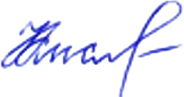 ______________Кислова Н.Н.______________Кислова Н.Н.______________Кислова Н.Н.Учебная практика (научно-исследовательская работа (получение первичных навыков научно-исследовательской работы))программа практикиУчебная практика (научно-исследовательская работа (получение первичных навыков научно-исследовательской работы))программа практикиУчебная практика (научно-исследовательская работа (получение первичных навыков научно-исследовательской работы))программа практикиУчебная практика (научно-исследовательская работа (получение первичных навыков научно-исследовательской работы))программа практикиУчебная практика (научно-исследовательская работа (получение первичных навыков научно-исследовательской работы))программа практикиУчебная практика (научно-исследовательская работа (получение первичных навыков научно-исследовательской работы))программа практикиУчебная практика (научно-исследовательская работа (получение первичных навыков научно-исследовательской работы))программа практикиУчебная практика (научно-исследовательская работа (получение первичных навыков научно-исследовательской работы))программа практикиУчебная практика (научно-исследовательская работа (получение первичных навыков научно-исследовательской работы))программа практикиУчебная практика (научно-исследовательская работа (получение первичных навыков научно-исследовательской работы))программа практикиУчебная практика (научно-исследовательская работа (получение первичных навыков научно-исследовательской работы))программа практикиУчебная практика (научно-исследовательская работа (получение первичных навыков научно-исследовательской работы))программа практикиУчебная практика (научно-исследовательская работа (получение первичных навыков научно-исследовательской работы))программа практикиУчебная практика (научно-исследовательская работа (получение первичных навыков научно-исследовательской работы))программа практикиУчебная практика (научно-исследовательская работа (получение первичных навыков научно-исследовательской работы))программа практикиЗакреплена за кафедройЗакреплена за кафедройАнглийской филологии и межкультурной коммуникацииАнглийской филологии и межкультурной коммуникацииАнглийской филологии и межкультурной коммуникацииАнглийской филологии и межкультурной коммуникацииАнглийской филологии и межкультурной коммуникацииУчебный планУчебный планУчебный планУчебный планФИЯ-б21ППо(4г)Направление подготовки: 45.03.02 ЛингвистикаНаправленность (профиль): "Перевод и переводоведение"ФИЯ-б21ППо(4г)Направление подготовки: 45.03.02 ЛингвистикаНаправленность (профиль): "Перевод и переводоведение"ФИЯ-б21ППо(4г)Направление подготовки: 45.03.02 ЛингвистикаНаправленность (профиль): "Перевод и переводоведение"ФИЯ-б21ППо(4г)Направление подготовки: 45.03.02 ЛингвистикаНаправленность (профиль): "Перевод и переводоведение"ФИЯ-б21ППо(4г)Направление подготовки: 45.03.02 ЛингвистикаНаправленность (профиль): "Перевод и переводоведение"ФИЯ-б21ППо(4г)Направление подготовки: 45.03.02 ЛингвистикаНаправленность (профиль): "Перевод и переводоведение"ФИЯ-б21ППо(4г)Направление подготовки: 45.03.02 ЛингвистикаНаправленность (профиль): "Перевод и переводоведение"ФИЯ-б21ППо(4г)Направление подготовки: 45.03.02 ЛингвистикаНаправленность (профиль): "Перевод и переводоведение"ФИЯ-б21ППо(4г)Направление подготовки: 45.03.02 ЛингвистикаНаправленность (профиль): "Перевод и переводоведение"ФИЯ-б21ППо(4г)Направление подготовки: 45.03.02 ЛингвистикаНаправленность (профиль): "Перевод и переводоведение"ФИЯ-б21ППо(4г)Направление подготовки: 45.03.02 ЛингвистикаНаправленность (профиль): "Перевод и переводоведение"ФИЯ-б21ППо(4г)Направление подготовки: 45.03.02 ЛингвистикаНаправленность (профиль): "Перевод и переводоведение"ФИЯ-б21ППо(4г)Направление подготовки: 45.03.02 ЛингвистикаНаправленность (профиль): "Перевод и переводоведение"ФИЯ-б21ППо(4г)Направление подготовки: 45.03.02 ЛингвистикаНаправленность (профиль): "Перевод и переводоведение"ФИЯ-б21ППо(4г)Направление подготовки: 45.03.02 ЛингвистикаНаправленность (профиль): "Перевод и переводоведение"ФИЯ-б21ППо(4г)Направление подготовки: 45.03.02 ЛингвистикаНаправленность (профиль): "Перевод и переводоведение"ФИЯ-б21ППо(4г)Направление подготовки: 45.03.02 ЛингвистикаНаправленность (профиль): "Перевод и переводоведение"ФИЯ-б21ППо(4г)Направление подготовки: 45.03.02 ЛингвистикаНаправленность (профиль): "Перевод и переводоведение"ФИЯ-б21ППо(4г)Направление подготовки: 45.03.02 ЛингвистикаНаправленность (профиль): "Перевод и переводоведение"ФИЯ-б21ППо(4г)Направление подготовки: 45.03.02 ЛингвистикаНаправленность (профиль): "Перевод и переводоведение"КвалификацияКвалификацияКвалификацияКвалификациябакалаврбакалаврбакалаврбакалаврбакалаврбакалаврбакалаврбакалаврбакалаврбакалаврФорма обученияФорма обученияФорма обученияФорма обученияочнаяочнаяочнаяочнаяочнаяочнаяочнаяочнаяочнаяочнаяОбщая трудоемкостьОбщая трудоемкостьОбщая трудоемкость3 ЗЕТ3 ЗЕТ3 ЗЕТЧасов по учебному плануЧасов по учебному плануЧасов по учебному плануЧасов по учебному плануЧасов по учебному плану108108Виды контроля в семестрах:Виды контроля в семестрах:Виды контроля в семестрах:Виды контроля в семестрах:в том числе:в том числе:в том числе:в том числе:зачеты с оценкой 6зачеты с оценкой 6зачеты с оценкой 6аудиторные занятияаудиторные занятияаудиторные занятияаудиторные занятия9,49,4Распределение часов практики по семестрамРаспределение часов практики по семестрамРаспределение часов практики по семестрамРаспределение часов практики по семестрамРаспределение часов практики по семестрамРаспределение часов практики по семестрамСеместр(<Курс>.<Семестр на курсе>)6 (3.2)6 (3.2)ИтогоИтогоНедель22ИтогоИтогоВид занятийУПРПУПРПКонференции4444Консультации2,42,42,42,4Индивидуальная работа98,698,698,698,6Консультации в профильной организации3333Итого ауд.9,49,49,49,4Кoнтактная рабoта9,49,49,49,4Итого108108108108Программу составил(и):Шалифова Ольга НиколаевнаШалифова Ольга НиколаевнаШалифова Ольга НиколаевнаШалифова Ольга НиколаевнаШалифова Ольга НиколаевнаПри наличии обучающихся из числа лиц с ограниченными возможностями здоровья, которым необходим особый порядок освоения практики, по их желанию разрабатывается адаптированная к ограничениям их здоровья программа практикиПри наличии обучающихся из числа лиц с ограниченными возможностями здоровья, которым необходим особый порядок освоения практики, по их желанию разрабатывается адаптированная к ограничениям их здоровья программа практикиПри наличии обучающихся из числа лиц с ограниченными возможностями здоровья, которым необходим особый порядок освоения практики, по их желанию разрабатывается адаптированная к ограничениям их здоровья программа практикиПри наличии обучающихся из числа лиц с ограниченными возможностями здоровья, которым необходим особый порядок освоения практики, по их желанию разрабатывается адаптированная к ограничениям их здоровья программа практикиПри наличии обучающихся из числа лиц с ограниченными возможностями здоровья, которым необходим особый порядок освоения практики, по их желанию разрабатывается адаптированная к ограничениям их здоровья программа практикиПрограмма практикиПрограмма практикиПрограмма практикиУчебная практика (научно-исследовательская работа (получение первичных навыков научно-исследовательской работы))Учебная практика (научно-исследовательская работа (получение первичных навыков научно-исследовательской работы))Учебная практика (научно-исследовательская работа (получение первичных навыков научно-исследовательской работы))Учебная практика (научно-исследовательская работа (получение первичных навыков научно-исследовательской работы))Учебная практика (научно-исследовательская работа (получение первичных навыков научно-исследовательской работы))разработана в соответствии с ФГОС ВО:разработана в соответствии с ФГОС ВО:разработана в соответствии с ФГОС ВО:Федеральный государственный образовательный стандарт высшего образования - бакалавриат по направлению подготовки 45.03.02 Лингвистика (приказ Минобрнауки России от 12.08.2020 г. № 969)Федеральный государственный образовательный стандарт высшего образования - бакалавриат по направлению подготовки 45.03.02 Лингвистика (приказ Минобрнауки России от 12.08.2020 г. № 969)Федеральный государственный образовательный стандарт высшего образования - бакалавриат по направлению подготовки 45.03.02 Лингвистика (приказ Минобрнауки России от 12.08.2020 г. № 969)Федеральный государственный образовательный стандарт высшего образования - бакалавриат по направлению подготовки 45.03.02 Лингвистика (приказ Минобрнауки России от 12.08.2020 г. № 969)Федеральный государственный образовательный стандарт высшего образования - бакалавриат по направлению подготовки 45.03.02 Лингвистика (приказ Минобрнауки России от 12.08.2020 г. № 969)составлена на основании учебного плана:составлена на основании учебного плана:составлена на основании учебного плана:Направление подготовки: 45.03.02 ЛингвистикаНаправленность (профиль): "Перевод и переводоведение"Направление подготовки: 45.03.02 ЛингвистикаНаправленность (профиль): "Перевод и переводоведение"Направление подготовки: 45.03.02 ЛингвистикаНаправленность (профиль): "Перевод и переводоведение"Направление подготовки: 45.03.02 ЛингвистикаНаправленность (профиль): "Перевод и переводоведение"Направление подготовки: 45.03.02 ЛингвистикаНаправленность (профиль): "Перевод и переводоведение"утвержденного Учёным советом СГСПУ от 25.12.2020 протокол № 5.утвержденного Учёным советом СГСПУ от 25.12.2020 протокол № 5.утвержденного Учёным советом СГСПУ от 25.12.2020 протокол № 5.утвержденного Учёным советом СГСПУ от 25.12.2020 протокол № 5.утвержденного Учёным советом СГСПУ от 25.12.2020 протокол № 5.Программа одобрена на заседании кафедрыПрограмма одобрена на заседании кафедрыПрограмма одобрена на заседании кафедрыПрограмма одобрена на заседании кафедрыПрограмма одобрена на заседании кафедрыАнглийской филологии и межкультурной коммуникацииАнглийской филологии и межкультурной коммуникацииАнглийской филологии и межкультурной коммуникацииАнглийской филологии и межкультурной коммуникацииАнглийской филологии и межкультурной коммуникацииПротокол от 24.11.2020 г. № 4Переутверждена на основании решения ученого совета СГСПУПротокол заседания ученого совета СГСПУ от 25.02.2022 г. № 7Зав. кафедрой Е.Ю. МакееваПротокол от 24.11.2020 г. № 4Переутверждена на основании решения ученого совета СГСПУПротокол заседания ученого совета СГСПУ от 25.02.2022 г. № 7Зав. кафедрой Е.Ю. МакееваПротокол от 24.11.2020 г. № 4Переутверждена на основании решения ученого совета СГСПУПротокол заседания ученого совета СГСПУ от 25.02.2022 г. № 7Зав. кафедрой Е.Ю. МакееваПротокол от 24.11.2020 г. № 4Переутверждена на основании решения ученого совета СГСПУПротокол заседания ученого совета СГСПУ от 25.02.2022 г. № 7Зав. кафедрой Е.Ю. МакееваПротокол от 24.11.2020 г. № 4Переутверждена на основании решения ученого совета СГСПУПротокол заседания ученого совета СГСПУ от 25.02.2022 г. № 7Зав. кафедрой Е.Ю. МакееваНачальник УОПНачальник УОПНачальник УОПНачальник УОПНачальник УОП______________________ Доманина Н.А.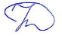 ______________________ Доманина Н.А.______________________ Доманина Н.А.______________________ Доманина Н.А.______________________ Доманина Н.А.1. ЦЕЛИ И ЗАДАЧИ ПРАКТИКИ. ВИД, ТИП ПРАКТИКИ, СПОСОБЫ И ФОРМЫ ЕЕ ПРОВЕДЕНИЯ1. ЦЕЛИ И ЗАДАЧИ ПРАКТИКИ. ВИД, ТИП ПРАКТИКИ, СПОСОБЫ И ФОРМЫ ЕЕ ПРОВЕДЕНИЯ1. ЦЕЛИ И ЗАДАЧИ ПРАКТИКИ. ВИД, ТИП ПРАКТИКИ, СПОСОБЫ И ФОРМЫ ЕЕ ПРОВЕДЕНИЯ1. ЦЕЛИ И ЗАДАЧИ ПРАКТИКИ. ВИД, ТИП ПРАКТИКИ, СПОСОБЫ И ФОРМЫ ЕЕ ПРОВЕДЕНИЯ1. ЦЕЛИ И ЗАДАЧИ ПРАКТИКИ. ВИД, ТИП ПРАКТИКИ, СПОСОБЫ И ФОРМЫ ЕЕ ПРОВЕДЕНИЯ1. ЦЕЛИ И ЗАДАЧИ ПРАКТИКИ. ВИД, ТИП ПРАКТИКИ, СПОСОБЫ И ФОРМЫ ЕЕ ПРОВЕДЕНИЯ1. ЦЕЛИ И ЗАДАЧИ ПРАКТИКИ. ВИД, ТИП ПРАКТИКИ, СПОСОБЫ И ФОРМЫ ЕЕ ПРОВЕДЕНИЯ1. ЦЕЛИ И ЗАДАЧИ ПРАКТИКИ. ВИД, ТИП ПРАКТИКИ, СПОСОБЫ И ФОРМЫ ЕЕ ПРОВЕДЕНИЯЦель практики: закрепление и углубление теоретической подготовки обучающихся и приобретение ими практических навыков научно-исследовательской работы, а также обеспечение комплексной и качественной подготовки обучающихся и формирование у них универсальных и общепрофессиональных компетенций согласно ФГОС ВО по данному направлению подготовки. Задачи практики: формирование способности применять полученные знания в теории языка и основ лингвистического исследования в научно-исследовательской деятельности; выявление и формулирование актуальных научных проблем по избранной исследовательской теме; систематизация и углубление теоретических знаний по профилю подготовки, определение путей их применения при решении исследовательских задач в соответствии с избранной темой курсовой работы Вид практики: учебнаяТип практики: научно-исследовательская работа (получение первичных навыков научно-исследовательской работы)Способ проведения: стационарнаяФорма проведения: дискретная Цель практики: закрепление и углубление теоретической подготовки обучающихся и приобретение ими практических навыков научно-исследовательской работы, а также обеспечение комплексной и качественной подготовки обучающихся и формирование у них универсальных и общепрофессиональных компетенций согласно ФГОС ВО по данному направлению подготовки. Задачи практики: формирование способности применять полученные знания в теории языка и основ лингвистического исследования в научно-исследовательской деятельности; выявление и формулирование актуальных научных проблем по избранной исследовательской теме; систематизация и углубление теоретических знаний по профилю подготовки, определение путей их применения при решении исследовательских задач в соответствии с избранной темой курсовой работы Вид практики: учебнаяТип практики: научно-исследовательская работа (получение первичных навыков научно-исследовательской работы)Способ проведения: стационарнаяФорма проведения: дискретная Цель практики: закрепление и углубление теоретической подготовки обучающихся и приобретение ими практических навыков научно-исследовательской работы, а также обеспечение комплексной и качественной подготовки обучающихся и формирование у них универсальных и общепрофессиональных компетенций согласно ФГОС ВО по данному направлению подготовки. Задачи практики: формирование способности применять полученные знания в теории языка и основ лингвистического исследования в научно-исследовательской деятельности; выявление и формулирование актуальных научных проблем по избранной исследовательской теме; систематизация и углубление теоретических знаний по профилю подготовки, определение путей их применения при решении исследовательских задач в соответствии с избранной темой курсовой работы Вид практики: учебнаяТип практики: научно-исследовательская работа (получение первичных навыков научно-исследовательской работы)Способ проведения: стационарнаяФорма проведения: дискретная Цель практики: закрепление и углубление теоретической подготовки обучающихся и приобретение ими практических навыков научно-исследовательской работы, а также обеспечение комплексной и качественной подготовки обучающихся и формирование у них универсальных и общепрофессиональных компетенций согласно ФГОС ВО по данному направлению подготовки. Задачи практики: формирование способности применять полученные знания в теории языка и основ лингвистического исследования в научно-исследовательской деятельности; выявление и формулирование актуальных научных проблем по избранной исследовательской теме; систематизация и углубление теоретических знаний по профилю подготовки, определение путей их применения при решении исследовательских задач в соответствии с избранной темой курсовой работы Вид практики: учебнаяТип практики: научно-исследовательская работа (получение первичных навыков научно-исследовательской работы)Способ проведения: стационарнаяФорма проведения: дискретная Цель практики: закрепление и углубление теоретической подготовки обучающихся и приобретение ими практических навыков научно-исследовательской работы, а также обеспечение комплексной и качественной подготовки обучающихся и формирование у них универсальных и общепрофессиональных компетенций согласно ФГОС ВО по данному направлению подготовки. Задачи практики: формирование способности применять полученные знания в теории языка и основ лингвистического исследования в научно-исследовательской деятельности; выявление и формулирование актуальных научных проблем по избранной исследовательской теме; систематизация и углубление теоретических знаний по профилю подготовки, определение путей их применения при решении исследовательских задач в соответствии с избранной темой курсовой работы Вид практики: учебнаяТип практики: научно-исследовательская работа (получение первичных навыков научно-исследовательской работы)Способ проведения: стационарнаяФорма проведения: дискретная Цель практики: закрепление и углубление теоретической подготовки обучающихся и приобретение ими практических навыков научно-исследовательской работы, а также обеспечение комплексной и качественной подготовки обучающихся и формирование у них универсальных и общепрофессиональных компетенций согласно ФГОС ВО по данному направлению подготовки. Задачи практики: формирование способности применять полученные знания в теории языка и основ лингвистического исследования в научно-исследовательской деятельности; выявление и формулирование актуальных научных проблем по избранной исследовательской теме; систематизация и углубление теоретических знаний по профилю подготовки, определение путей их применения при решении исследовательских задач в соответствии с избранной темой курсовой работы Вид практики: учебнаяТип практики: научно-исследовательская работа (получение первичных навыков научно-исследовательской работы)Способ проведения: стационарнаяФорма проведения: дискретная Цель практики: закрепление и углубление теоретической подготовки обучающихся и приобретение ими практических навыков научно-исследовательской работы, а также обеспечение комплексной и качественной подготовки обучающихся и формирование у них универсальных и общепрофессиональных компетенций согласно ФГОС ВО по данному направлению подготовки. Задачи практики: формирование способности применять полученные знания в теории языка и основ лингвистического исследования в научно-исследовательской деятельности; выявление и формулирование актуальных научных проблем по избранной исследовательской теме; систематизация и углубление теоретических знаний по профилю подготовки, определение путей их применения при решении исследовательских задач в соответствии с избранной темой курсовой работы Вид практики: учебнаяТип практики: научно-исследовательская работа (получение первичных навыков научно-исследовательской работы)Способ проведения: стационарнаяФорма проведения: дискретная Цель практики: закрепление и углубление теоретической подготовки обучающихся и приобретение ими практических навыков научно-исследовательской работы, а также обеспечение комплексной и качественной подготовки обучающихся и формирование у них универсальных и общепрофессиональных компетенций согласно ФГОС ВО по данному направлению подготовки. Задачи практики: формирование способности применять полученные знания в теории языка и основ лингвистического исследования в научно-исследовательской деятельности; выявление и формулирование актуальных научных проблем по избранной исследовательской теме; систематизация и углубление теоретических знаний по профилю подготовки, определение путей их применения при решении исследовательских задач в соответствии с избранной темой курсовой работы Вид практики: учебнаяТип практики: научно-исследовательская работа (получение первичных навыков научно-исследовательской работы)Способ проведения: стационарнаяФорма проведения: дискретная 2. МЕСТО ПРАКТИКИ В СТРУКТУРЕ ОБРАЗОВАТЕЛЬНОЙ ПРОГРАММЫ2. МЕСТО ПРАКТИКИ В СТРУКТУРЕ ОБРАЗОВАТЕЛЬНОЙ ПРОГРАММЫ2. МЕСТО ПРАКТИКИ В СТРУКТУРЕ ОБРАЗОВАТЕЛЬНОЙ ПРОГРАММЫ2. МЕСТО ПРАКТИКИ В СТРУКТУРЕ ОБРАЗОВАТЕЛЬНОЙ ПРОГРАММЫ2. МЕСТО ПРАКТИКИ В СТРУКТУРЕ ОБРАЗОВАТЕЛЬНОЙ ПРОГРАММЫ2. МЕСТО ПРАКТИКИ В СТРУКТУРЕ ОБРАЗОВАТЕЛЬНОЙ ПРОГРАММЫ2. МЕСТО ПРАКТИКИ В СТРУКТУРЕ ОБРАЗОВАТЕЛЬНОЙ ПРОГРАММЫ2. МЕСТО ПРАКТИКИ В СТРУКТУРЕ ОБРАЗОВАТЕЛЬНОЙ ПРОГРАММЫЦикл (раздел) ОП:Цикл (раздел) ОП:Цикл (раздел) ОП:Б2.ОБ2.ОБ2.ОБ2.ОБ2.ОПрактика является обязательным разделом ОПОП ВО по направлению подготовки и представляет собой вид учебной работы, непосредственно ориентированный на профессионально-практическую подготовку обучающихся.Практика базируется на разделах ОПОП ВО: «Характеристика профессиональной деятельности выпускников, освоивших программу», «Требования к результатам освоения программы», «Требования к структуре программы».В структуре ОПОП ВО по направлению подготовки практика завершает изучение таких дисциплин (практик) учебного плана, как: Лексикология, История языка, Теоретическая фонетика, Стилистика, Теоретическая грамматика, Основы лингвистического исследованияПрактика является обязательным разделом ОПОП ВО по направлению подготовки и представляет собой вид учебной работы, непосредственно ориентированный на профессионально-практическую подготовку обучающихся.Практика базируется на разделах ОПОП ВО: «Характеристика профессиональной деятельности выпускников, освоивших программу», «Требования к результатам освоения программы», «Требования к структуре программы».В структуре ОПОП ВО по направлению подготовки практика завершает изучение таких дисциплин (практик) учебного плана, как: Лексикология, История языка, Теоретическая фонетика, Стилистика, Теоретическая грамматика, Основы лингвистического исследованияПрактика является обязательным разделом ОПОП ВО по направлению подготовки и представляет собой вид учебной работы, непосредственно ориентированный на профессионально-практическую подготовку обучающихся.Практика базируется на разделах ОПОП ВО: «Характеристика профессиональной деятельности выпускников, освоивших программу», «Требования к результатам освоения программы», «Требования к структуре программы».В структуре ОПОП ВО по направлению подготовки практика завершает изучение таких дисциплин (практик) учебного плана, как: Лексикология, История языка, Теоретическая фонетика, Стилистика, Теоретическая грамматика, Основы лингвистического исследованияПрактика является обязательным разделом ОПОП ВО по направлению подготовки и представляет собой вид учебной работы, непосредственно ориентированный на профессионально-практическую подготовку обучающихся.Практика базируется на разделах ОПОП ВО: «Характеристика профессиональной деятельности выпускников, освоивших программу», «Требования к результатам освоения программы», «Требования к структуре программы».В структуре ОПОП ВО по направлению подготовки практика завершает изучение таких дисциплин (практик) учебного плана, как: Лексикология, История языка, Теоретическая фонетика, Стилистика, Теоретическая грамматика, Основы лингвистического исследованияПрактика является обязательным разделом ОПОП ВО по направлению подготовки и представляет собой вид учебной работы, непосредственно ориентированный на профессионально-практическую подготовку обучающихся.Практика базируется на разделах ОПОП ВО: «Характеристика профессиональной деятельности выпускников, освоивших программу», «Требования к результатам освоения программы», «Требования к структуре программы».В структуре ОПОП ВО по направлению подготовки практика завершает изучение таких дисциплин (практик) учебного плана, как: Лексикология, История языка, Теоретическая фонетика, Стилистика, Теоретическая грамматика, Основы лингвистического исследованияПрактика является обязательным разделом ОПОП ВО по направлению подготовки и представляет собой вид учебной работы, непосредственно ориентированный на профессионально-практическую подготовку обучающихся.Практика базируется на разделах ОПОП ВО: «Характеристика профессиональной деятельности выпускников, освоивших программу», «Требования к результатам освоения программы», «Требования к структуре программы».В структуре ОПОП ВО по направлению подготовки практика завершает изучение таких дисциплин (практик) учебного плана, как: Лексикология, История языка, Теоретическая фонетика, Стилистика, Теоретическая грамматика, Основы лингвистического исследованияПрактика является обязательным разделом ОПОП ВО по направлению подготовки и представляет собой вид учебной работы, непосредственно ориентированный на профессионально-практическую подготовку обучающихся.Практика базируется на разделах ОПОП ВО: «Характеристика профессиональной деятельности выпускников, освоивших программу», «Требования к результатам освоения программы», «Требования к структуре программы».В структуре ОПОП ВО по направлению подготовки практика завершает изучение таких дисциплин (практик) учебного плана, как: Лексикология, История языка, Теоретическая фонетика, Стилистика, Теоретическая грамматика, Основы лингвистического исследованияПрактика является обязательным разделом ОПОП ВО по направлению подготовки и представляет собой вид учебной работы, непосредственно ориентированный на профессионально-практическую подготовку обучающихся.Практика базируется на разделах ОПОП ВО: «Характеристика профессиональной деятельности выпускников, освоивших программу», «Требования к результатам освоения программы», «Требования к структуре программы».В структуре ОПОП ВО по направлению подготовки практика завершает изучение таких дисциплин (практик) учебного плана, как: Лексикология, История языка, Теоретическая фонетика, Стилистика, Теоретическая грамматика, Основы лингвистического исследованияПрактика является основой для эффективного освоения следующих дисциплин (практик) учебного плана:Практика является основой для эффективного освоения следующих дисциплин (практик) учебного плана:Практика является основой для эффективного освоения следующих дисциплин (практик) учебного плана:Практика является основой для эффективного освоения следующих дисциплин (практик) учебного плана:Практика является основой для эффективного освоения следующих дисциплин (практик) учебного плана:Практика является основой для эффективного освоения следующих дисциплин (практик) учебного плана:Практика является основой для эффективного освоения следующих дисциплин (практик) учебного плана:Практика является основой для эффективного освоения следующих дисциплин (практик) учебного плана:Производственная практика (научно-исследовательская работа)Производственная практика (научно-исследовательская работа)Производственная практика (научно-исследовательская работа)Производственная практика (научно-исследовательская работа)Производственная практика (научно-исследовательская работа)Производственная практика (научно-исследовательская работа)Производственная практика (научно-исследовательская работа)Производственная практика (научно-исследовательская работа)3. КОМПЕТЕНЦИИ ОБУЧАЮЩЕГОСЯ, ФОРМИРУЕМЫЕ В РЕЗУЛЬТАТЕ ПРОХОЖДЕНИЯ ПРАКТИКИ3. КОМПЕТЕНЦИИ ОБУЧАЮЩЕГОСЯ, ФОРМИРУЕМЫЕ В РЕЗУЛЬТАТЕ ПРОХОЖДЕНИЯ ПРАКТИКИ3. КОМПЕТЕНЦИИ ОБУЧАЮЩЕГОСЯ, ФОРМИРУЕМЫЕ В РЕЗУЛЬТАТЕ ПРОХОЖДЕНИЯ ПРАКТИКИ3. КОМПЕТЕНЦИИ ОБУЧАЮЩЕГОСЯ, ФОРМИРУЕМЫЕ В РЕЗУЛЬТАТЕ ПРОХОЖДЕНИЯ ПРАКТИКИ3. КОМПЕТЕНЦИИ ОБУЧАЮЩЕГОСЯ, ФОРМИРУЕМЫЕ В РЕЗУЛЬТАТЕ ПРОХОЖДЕНИЯ ПРАКТИКИ3. КОМПЕТЕНЦИИ ОБУЧАЮЩЕГОСЯ, ФОРМИРУЕМЫЕ В РЕЗУЛЬТАТЕ ПРОХОЖДЕНИЯ ПРАКТИКИ3. КОМПЕТЕНЦИИ ОБУЧАЮЩЕГОСЯ, ФОРМИРУЕМЫЕ В РЕЗУЛЬТАТЕ ПРОХОЖДЕНИЯ ПРАКТИКИ3. КОМПЕТЕНЦИИ ОБУЧАЮЩЕГОСЯ, ФОРМИРУЕМЫЕ В РЕЗУЛЬТАТЕ ПРОХОЖДЕНИЯ ПРАКТИКИОПК-6. Способен понимать принципы работы современных информационных технологий и использовать их для решения задач профессиональной деятельностиОПК-6. Способен понимать принципы работы современных информационных технологий и использовать их для решения задач профессиональной деятельностиОПК-6. Способен понимать принципы работы современных информационных технологий и использовать их для решения задач профессиональной деятельностиОПК-6. Способен понимать принципы работы современных информационных технологий и использовать их для решения задач профессиональной деятельностиОПК-6. Способен понимать принципы работы современных информационных технологий и использовать их для решения задач профессиональной деятельностиОПК-6. Способен понимать принципы работы современных информационных технологий и использовать их для решения задач профессиональной деятельностиОПК-6. Способен понимать принципы работы современных информационных технологий и использовать их для решения задач профессиональной деятельностиОПК-6. Способен понимать принципы работы современных информационных технологий и использовать их для решения задач профессиональной деятельностиОПК-6.2. Умеет применять современные информационно-коммуникационные технологии для решения профессиональных задач с учетом специфики предметной области; осуществлять выбор необходимых для осуществления профессиональной деятельности аппаратных и программных средств, мобильных приложений, средств сетевой коммуникации на основе стандартов и норм, принятых в профессиональной среде и с учетом требований информационной безопасностиОПК-6.2. Умеет применять современные информационно-коммуникационные технологии для решения профессиональных задач с учетом специфики предметной области; осуществлять выбор необходимых для осуществления профессиональной деятельности аппаратных и программных средств, мобильных приложений, средств сетевой коммуникации на основе стандартов и норм, принятых в профессиональной среде и с учетом требований информационной безопасностиОПК-6.2. Умеет применять современные информационно-коммуникационные технологии для решения профессиональных задач с учетом специфики предметной области; осуществлять выбор необходимых для осуществления профессиональной деятельности аппаратных и программных средств, мобильных приложений, средств сетевой коммуникации на основе стандартов и норм, принятых в профессиональной среде и с учетом требований информационной безопасностиОПК-6.2. Умеет применять современные информационно-коммуникационные технологии для решения профессиональных задач с учетом специфики предметной области; осуществлять выбор необходимых для осуществления профессиональной деятельности аппаратных и программных средств, мобильных приложений, средств сетевой коммуникации на основе стандартов и норм, принятых в профессиональной среде и с учетом требований информационной безопасностиОПК-6.2. Умеет применять современные информационно-коммуникационные технологии для решения профессиональных задач с учетом специфики предметной области; осуществлять выбор необходимых для осуществления профессиональной деятельности аппаратных и программных средств, мобильных приложений, средств сетевой коммуникации на основе стандартов и норм, принятых в профессиональной среде и с учетом требований информационной безопасностиОПК-6.2. Умеет применять современные информационно-коммуникационные технологии для решения профессиональных задач с учетом специфики предметной области; осуществлять выбор необходимых для осуществления профессиональной деятельности аппаратных и программных средств, мобильных приложений, средств сетевой коммуникации на основе стандартов и норм, принятых в профессиональной среде и с учетом требований информационной безопасностиОПК-6.2. Умеет применять современные информационно-коммуникационные технологии для решения профессиональных задач с учетом специфики предметной области; осуществлять выбор необходимых для осуществления профессиональной деятельности аппаратных и программных средств, мобильных приложений, средств сетевой коммуникации на основе стандартов и норм, принятых в профессиональной среде и с учетом требований информационной безопасностиОПК-6.2. Умеет применять современные информационно-коммуникационные технологии для решения профессиональных задач с учетом специфики предметной области; осуществлять выбор необходимых для осуществления профессиональной деятельности аппаратных и программных средств, мобильных приложений, средств сетевой коммуникации на основе стандартов и норм, принятых в профессиональной среде и с учетом требований информационной безопасностиУмеет выбирать и применять соответствующие информационно-коммуникационные технологии для проведения лингвистического исследования в процессе написания курсовой работыУмеет выбирать и применять соответствующие информационно-коммуникационные технологии для проведения лингвистического исследования в процессе написания курсовой работыУмеет выбирать и применять соответствующие информационно-коммуникационные технологии для проведения лингвистического исследования в процессе написания курсовой работыУмеет выбирать и применять соответствующие информационно-коммуникационные технологии для проведения лингвистического исследования в процессе написания курсовой работыУмеет выбирать и применять соответствующие информационно-коммуникационные технологии для проведения лингвистического исследования в процессе написания курсовой работыУмеет выбирать и применять соответствующие информационно-коммуникационные технологии для проведения лингвистического исследования в процессе написания курсовой работыУмеет выбирать и применять соответствующие информационно-коммуникационные технологии для проведения лингвистического исследования в процессе написания курсовой работыУмеет выбирать и применять соответствующие информационно-коммуникационные технологии для проведения лингвистического исследования в процессе написания курсовой работы4. СТРУКТУРА И СОДЕРЖАНИЕ ПРАКТИКИ4. СТРУКТУРА И СОДЕРЖАНИЕ ПРАКТИКИ4. СТРУКТУРА И СОДЕРЖАНИЕ ПРАКТИКИ4. СТРУКТУРА И СОДЕРЖАНИЕ ПРАКТИКИ4. СТРУКТУРА И СОДЕРЖАНИЕ ПРАКТИКИ4. СТРУКТУРА И СОДЕРЖАНИЕ ПРАКТИКИ4. СТРУКТУРА И СОДЕРЖАНИЕ ПРАКТИКИ4. СТРУКТУРА И СОДЕРЖАНИЕ ПРАКТИКИКод занятияКод занятияНаименование разделов и тем /вид занятия/Наименование разделов и тем /вид занятия/Наименование разделов и тем /вид занятия/СеместрСеместрЧасовРаздел 1. Подготовительный этапРаздел 1. Подготовительный этапРаздел 1. Подготовительный этап1.11.1Участие в установочной конференции /Конференции/Участие в установочной конференции /Конференции/Участие в установочной конференции /Конференции/6621.21.2Участие в установочной конференции /Конс/Участие в установочной конференции /Конс/Участие в установочной конференции /Конс/661,2Раздел 2. Рабочий этапРаздел 2. Рабочий этапРаздел 2. Рабочий этап2.12.1Написание плана исследования, введения и содержания работы, определение объекта и предмета исследования; постановка цели, задач и методов исследования, формулировка гипотезы /И/Написание плана исследования, введения и содержания работы, определение объекта и предмета исследования; постановка цели, задач и методов исследования, формулировка гипотезы /И/Написание плана исследования, введения и содержания работы, определение объекта и предмета исследования; постановка цели, задач и методов исследования, формулировка гипотезы /И/6662.22.2Корректировка плана исследования, введения и содержания работы, объекта и предмета исследования; цели, задач и методов исследования, гипотезы /КПО/Корректировка плана исследования, введения и содержания работы, объекта и предмета исследования; цели, задач и методов исследования, гипотезы /КПО/Корректировка плана исследования, введения и содержания работы, объекта и предмета исследования; цели, задач и методов исследования, гипотезы /КПО/6612.32.3Изучение электронных каталогов научных библиотек с целью выявления научной и специальной литературы в области перевода и переводоведения /И/Изучение электронных каталогов научных библиотек с целью выявления научной и специальной литературы в области перевода и переводоведения /И/Изучение электронных каталогов научных библиотек с целью выявления научной и специальной литературы в области перевода и переводоведения /И/66152.42.4Составление библиографического списка по теме исследования; анализ и реферирование литературы по теме курсовой работы /И/ Составление библиографического списка по теме исследования; анализ и реферирование литературы по теме курсовой работы /И/ Составление библиографического списка по теме исследования; анализ и реферирование литературы по теме курсовой работы /И/ 6610,62.52.5Написание текста теоретической главы /И/Написание текста теоретической главы /И/Написание текста теоретической главы /И/66152.62.6Определение эмпирического материала по теме исследования /КПО/Определение эмпирического материала по теме исследования /КПО/Определение эмпирического материала по теме исследования /КПО/6612.72.7Сбор и систематизация эмпирического материала по теме исследования /И/Сбор и систематизация эмпирического материала по теме исследования /И/Сбор и систематизация эмпирического материала по теме исследования /И/66102.82.8Обработка эмпирического материала по теме исследования /И/Обработка эмпирического материала по теме исследования /И/Обработка эмпирического материала по теме исследования /И/66102.92.9Анализ эмпирического материала по теме исследования /КПО/Анализ эмпирического материала по теме исследования /КПО/Анализ эмпирического материала по теме исследования /КПО/6612.102.10Написание текста практической главы курсовой работы /И/Написание текста практической главы курсовой работы /И/Написание текста практической главы курсовой работы /И/6612Раздел 3. Контрольно-рефлексивный этапРаздел 3. Контрольно-рефлексивный этапРаздел 3. Контрольно-рефлексивный этап3.13.1Оформление текста курсовой работы, выводов и заключения в черновом варианте /И/Оформление текста курсовой работы, выводов и заключения в черновом варианте /И/Оформление текста курсовой работы, выводов и заключения в черновом варианте /И/66103.23.2Подготовка и оформление отчётных материалов практики /И/Подготовка и оформление отчётных материалов практики /И/Подготовка и оформление отчётных материалов практики /И/6663.33.3Подготовка презентации /И/Подготовка презентации /И/Подготовка презентации /И/664Раздел 4. Заключительный этапРаздел 4. Заключительный этапРаздел 4. Заключительный этап4.14.1Участие в итоговой конференции /Конференции/Участие в итоговой конференции /Конференции/Участие в итоговой конференции /Конференции/6624.24.2Участие в итоговой конференции /Конс/Участие в итоговой конференции /Конс/Участие в итоговой конференции /Конс/661,25. ОРГАНИЗАЦИЯ ПРАКТИКИ. ФОНД ОЦЕНОЧНЫХ СРЕДСТВ5. ОРГАНИЗАЦИЯ ПРАКТИКИ. ФОНД ОЦЕНОЧНЫХ СРЕДСТВ5. ОРГАНИЗАЦИЯ ПРАКТИКИ. ФОНД ОЦЕНОЧНЫХ СРЕДСТВ5. ОРГАНИЗАЦИЯ ПРАКТИКИ. ФОНД ОЦЕНОЧНЫХ СРЕДСТВ5. ОРГАНИЗАЦИЯ ПРАКТИКИ. ФОНД ОЦЕНОЧНЫХ СРЕДСТВ5. ОРГАНИЗАЦИЯ ПРАКТИКИ. ФОНД ОЦЕНОЧНЫХ СРЕДСТВ5. ОРГАНИЗАЦИЯ ПРАКТИКИ. ФОНД ОЦЕНОЧНЫХ СРЕДСТВ5. ОРГАНИЗАЦИЯ ПРАКТИКИ. ФОНД ОЦЕНОЧНЫХ СРЕДСТВ5.1. Место проведения практики5.1. Место проведения практики5.1. Место проведения практики5.1. Место проведения практики5.1. Место проведения практики5.1. Место проведения практики5.1. Место проведения практики5.1. Место проведения практикиЛаборатория обучения переводу факультета иностранных языковЛаборатория обучения переводу факультета иностранных языковЛаборатория обучения переводу факультета иностранных языковЛаборатория обучения переводу факультета иностранных языковЛаборатория обучения переводу факультета иностранных языковЛаборатория обучения переводу факультета иностранных языковЛаборатория обучения переводу факультета иностранных языковЛаборатория обучения переводу факультета иностранных языков5.2. Период проведения практики5.2. Период проведения практики5.2. Период проведения практики5.2. Период проведения практики5.2. Период проведения практики5.2. Период проведения практики5.2. Период проведения практики5.2. Период проведения практикиУчебная практика (научно-исследовательская работа (получение первичных навыков научно-исследовательской работы)) проводится в 6 семестре в соответствии с графиком учебного процесса.Учебная практика (научно-исследовательская работа (получение первичных навыков научно-исследовательской работы)) проводится в 6 семестре в соответствии с графиком учебного процесса.Учебная практика (научно-исследовательская работа (получение первичных навыков научно-исследовательской работы)) проводится в 6 семестре в соответствии с графиком учебного процесса.Учебная практика (научно-исследовательская работа (получение первичных навыков научно-исследовательской работы)) проводится в 6 семестре в соответствии с графиком учебного процесса.Учебная практика (научно-исследовательская работа (получение первичных навыков научно-исследовательской работы)) проводится в 6 семестре в соответствии с графиком учебного процесса.Учебная практика (научно-исследовательская работа (получение первичных навыков научно-исследовательской работы)) проводится в 6 семестре в соответствии с графиком учебного процесса.Учебная практика (научно-исследовательская работа (получение первичных навыков научно-исследовательской работы)) проводится в 6 семестре в соответствии с графиком учебного процесса.Учебная практика (научно-исследовательская работа (получение первичных навыков научно-исследовательской работы)) проводится в 6 семестре в соответствии с графиком учебного процесса.5.3.Информационные технологии5.3.Информационные технологии5.3.Информационные технологии5.3.Информационные технологии5.3.Информационные технологии5.3.Информационные технологии5.3.Информационные технологии5.3.Информационные технологииПри реализации программы практики используются следующие информационные технологии: мультимедиа-технологии, интернет-технологии, кейс-технологии, дистанционно-образовательные технологии.При реализации программы практики используются следующие информационные технологии: мультимедиа-технологии, интернет-технологии, кейс-технологии, дистанционно-образовательные технологии.При реализации программы практики используются следующие информационные технологии: мультимедиа-технологии, интернет-технологии, кейс-технологии, дистанционно-образовательные технологии.При реализации программы практики используются следующие информационные технологии: мультимедиа-технологии, интернет-технологии, кейс-технологии, дистанционно-образовательные технологии.При реализации программы практики используются следующие информационные технологии: мультимедиа-технологии, интернет-технологии, кейс-технологии, дистанционно-образовательные технологии.При реализации программы практики используются следующие информационные технологии: мультимедиа-технологии, интернет-технологии, кейс-технологии, дистанционно-образовательные технологии.При реализации программы практики используются следующие информационные технологии: мультимедиа-технологии, интернет-технологии, кейс-технологии, дистанционно-образовательные технологии.При реализации программы практики используются следующие информационные технологии: мультимедиа-технологии, интернет-технологии, кейс-технологии, дистанционно-образовательные технологии.5.4. Фонд оценочных средств5.4. Фонд оценочных средств5.4. Фонд оценочных средств5.4. Фонд оценочных средств5.4. Фонд оценочных средств5.4. Фонд оценочных средств5.4. Фонд оценочных средств5.4. Фонд оценочных средствБалльно-рейтинговая карта практики оформлена как приложение к программе практики.Фонд оценочных средств для промежуточной аттестации по практике оформлен как приложение к программе практики.Балльно-рейтинговая карта практики оформлена как приложение к программе практики.Фонд оценочных средств для промежуточной аттестации по практике оформлен как приложение к программе практики.Балльно-рейтинговая карта практики оформлена как приложение к программе практики.Фонд оценочных средств для промежуточной аттестации по практике оформлен как приложение к программе практики.Балльно-рейтинговая карта практики оформлена как приложение к программе практики.Фонд оценочных средств для промежуточной аттестации по практике оформлен как приложение к программе практики.Балльно-рейтинговая карта практики оформлена как приложение к программе практики.Фонд оценочных средств для промежуточной аттестации по практике оформлен как приложение к программе практики.Балльно-рейтинговая карта практики оформлена как приложение к программе практики.Фонд оценочных средств для промежуточной аттестации по практике оформлен как приложение к программе практики.Балльно-рейтинговая карта практики оформлена как приложение к программе практики.Фонд оценочных средств для промежуточной аттестации по практике оформлен как приложение к программе практики.Балльно-рейтинговая карта практики оформлена как приложение к программе практики.Фонд оценочных средств для промежуточной аттестации по практике оформлен как приложение к программе практики.6. ПЕРЕЧЕНЬ УЧЕБНОЙ ЛИТЕРАТУРЫ И РЕСУРСОВ СЕТИ «ИНТЕРНЕТ»6. ПЕРЕЧЕНЬ УЧЕБНОЙ ЛИТЕРАТУРЫ И РЕСУРСОВ СЕТИ «ИНТЕРНЕТ»6. ПЕРЕЧЕНЬ УЧЕБНОЙ ЛИТЕРАТУРЫ И РЕСУРСОВ СЕТИ «ИНТЕРНЕТ»6. ПЕРЕЧЕНЬ УЧЕБНОЙ ЛИТЕРАТУРЫ И РЕСУРСОВ СЕТИ «ИНТЕРНЕТ»6. ПЕРЕЧЕНЬ УЧЕБНОЙ ЛИТЕРАТУРЫ И РЕСУРСОВ СЕТИ «ИНТЕРНЕТ»6. ПЕРЕЧЕНЬ УЧЕБНОЙ ЛИТЕРАТУРЫ И РЕСУРСОВ СЕТИ «ИНТЕРНЕТ»6. ПЕРЕЧЕНЬ УЧЕБНОЙ ЛИТЕРАТУРЫ И РЕСУРСОВ СЕТИ «ИНТЕРНЕТ»6. ПЕРЕЧЕНЬ УЧЕБНОЙ ЛИТЕРАТУРЫ И РЕСУРСОВ СЕТИ «ИНТЕРНЕТ»6.1. Рекомендуемая литература6.1. Рекомендуемая литература6.1. Рекомендуемая литература6.1. Рекомендуемая литература6.1. Рекомендуемая литература6.1. Рекомендуемая литература6.1. Рекомендуемая литература6.1. Рекомендуемая литература6.1.1. Основная литература6.1.1. Основная литература6.1.1. Основная литература6.1.1. Основная литература6.1.1. Основная литература6.1.1. Основная литература6.1.1. Основная литература6.1.1. Основная литератураАвторы, составителиАвторы, составителиАвторы, составителиЗаглавиеЗаглавиеИздательство, годИздательство, годЛ1.1Шкляр М.Ф.Шкляр М.Ф.Шкляр М.Ф.Основы научных исследований [Электронный ресурс] : учеб. пособие https://rucont.ru/efd/689409 Основы научных исследований [Электронный ресурс] : учеб. пособие https://rucont.ru/efd/689409 М. : ИТК "Дашков и К", 2019 .—М. : ИТК "Дашков и К", 2019 .—Л1.2Кузьминых Е.О.Кузьминых Е.О.Кузьминых Е.О.Методика и методология научного исследования [Электронный ресурс] https://rucont.ru/efd/673202 Методика и методология научного исследования [Электронный ресурс] https://rucont.ru/efd/673202 Воронеж : Издательский дом ВГУ, 2017.Воронеж : Издательский дом ВГУ, 2017.6.1.2. Дополнительная литература6.1.2. Дополнительная литература6.1.2. Дополнительная литература6.1.2. Дополнительная литература6.1.2. Дополнительная литература6.1.2. Дополнительная литература6.1.2. Дополнительная литература6.1.2. Дополнительная литератураАвторы, составителиАвторы, составителиАвторы, составителиЗаглавиеЗаглавиеИздательство, годИздательство, годЛ2.1Попова, Т.В.Попова, Т.В.Попова, Т.В.Культура научной и деловой речи : учебное пособие URL: http://biblioclub.ru/index.php?page=book&id=83385 Культура научной и деловой речи : учебное пособие URL: http://biblioclub.ru/index.php?page=book&id=83385 Москва : Издательство «Флинта», 2016Москва : Издательство «Флинта», 20166.2. Перечень ресурсов информационно-телекоммуникационной сети "Интернет"6.2. Перечень ресурсов информационно-телекоммуникационной сети "Интернет"6.2. Перечень ресурсов информационно-телекоммуникационной сети "Интернет"6.2. Перечень ресурсов информационно-телекоммуникационной сети "Интернет"6.2. Перечень ресурсов информационно-телекоммуникационной сети "Интернет"6.2. Перечень ресурсов информационно-телекоммуникационной сети "Интернет"6.2. Перечень ресурсов информационно-телекоммуникационной сети "Интернет"6.2. Перечень ресурсов информационно-телекоммуникационной сети "Интернет"Э1Э1Национальный открытый университет "Интуит" https://www.intuit.ru/Национальный открытый университет "Интуит" https://www.intuit.ru/Национальный открытый университет "Интуит" https://www.intuit.ru/Национальный открытый университет "Интуит" https://www.intuit.ru/Национальный открытый университет "Интуит" https://www.intuit.ru/Национальный открытый университет "Интуит" https://www.intuit.ru/Э2Э2Образовательный портал https://www.interneturok.ru/Образовательный портал https://www.interneturok.ru/Образовательный портал https://www.interneturok.ru/Образовательный портал https://www.interneturok.ru/Образовательный портал https://www.interneturok.ru/Образовательный портал https://www.interneturok.ru/Э3Э3Образовательная платформа https://www.coursera.org/Образовательная платформа https://www.coursera.org/Образовательная платформа https://www.coursera.org/Образовательная платформа https://www.coursera.org/Образовательная платформа https://www.coursera.org/Образовательная платформа https://www.coursera.org/Э4Э4Открытая онлайн-платформа "Университет в кармане"  https://www.moyuniver.ru/Открытая онлайн-платформа "Университет в кармане"  https://www.moyuniver.ru/Открытая онлайн-платформа "Университет в кармане"  https://www.moyuniver.ru/Открытая онлайн-платформа "Университет в кармане"  https://www.moyuniver.ru/Открытая онлайн-платформа "Университет в кармане"  https://www.moyuniver.ru/Открытая онлайн-платформа "Университет в кармане"  https://www.moyuniver.ru/Э5Э5Академический образовательный проект https://www.lektorium.tv/Академический образовательный проект https://www.lektorium.tv/Академический образовательный проект https://www.lektorium.tv/Академический образовательный проект https://www.lektorium.tv/Академический образовательный проект https://www.lektorium.tv/Академический образовательный проект https://www.lektorium.tv/6.3 Перечень программного обеспечения6.3 Перечень программного обеспечения6.3 Перечень программного обеспечения6.3 Перечень программного обеспечения6.3 Перечень программного обеспечения6.3 Перечень программного обеспечения6.3 Перечень программного обеспечения6.3 Перечень программного обеспечения- Acrobat Reader DC- Dr.Web Desktop Security Suite, Dr.Web Server Security Suite- GIMP- Microsoft Office 365 Pro Plus - subscription license (12 month).- Microsoft Windows 10 Education- XnView- Архиватор 7-Zip- Acrobat Reader DC- Dr.Web Desktop Security Suite, Dr.Web Server Security Suite- GIMP- Microsoft Office 365 Pro Plus - subscription license (12 month).- Microsoft Windows 10 Education- XnView- Архиватор 7-Zip- Acrobat Reader DC- Dr.Web Desktop Security Suite, Dr.Web Server Security Suite- GIMP- Microsoft Office 365 Pro Plus - subscription license (12 month).- Microsoft Windows 10 Education- XnView- Архиватор 7-Zip- Acrobat Reader DC- Dr.Web Desktop Security Suite, Dr.Web Server Security Suite- GIMP- Microsoft Office 365 Pro Plus - subscription license (12 month).- Microsoft Windows 10 Education- XnView- Архиватор 7-Zip- Acrobat Reader DC- Dr.Web Desktop Security Suite, Dr.Web Server Security Suite- GIMP- Microsoft Office 365 Pro Plus - subscription license (12 month).- Microsoft Windows 10 Education- XnView- Архиватор 7-Zip- Acrobat Reader DC- Dr.Web Desktop Security Suite, Dr.Web Server Security Suite- GIMP- Microsoft Office 365 Pro Plus - subscription license (12 month).- Microsoft Windows 10 Education- XnView- Архиватор 7-Zip- Acrobat Reader DC- Dr.Web Desktop Security Suite, Dr.Web Server Security Suite- GIMP- Microsoft Office 365 Pro Plus - subscription license (12 month).- Microsoft Windows 10 Education- XnView- Архиватор 7-Zip- Acrobat Reader DC- Dr.Web Desktop Security Suite, Dr.Web Server Security Suite- GIMP- Microsoft Office 365 Pro Plus - subscription license (12 month).- Microsoft Windows 10 Education- XnView- Архиватор 7-Zip6.4 Перечень информационных справочных систем, профессиональных баз данных6.4 Перечень информационных справочных систем, профессиональных баз данных6.4 Перечень информационных справочных систем, профессиональных баз данных6.4 Перечень информационных справочных систем, профессиональных баз данных6.4 Перечень информационных справочных систем, профессиональных баз данных6.4 Перечень информационных справочных систем, профессиональных баз данных6.4 Перечень информационных справочных систем, профессиональных баз данных6.4 Перечень информационных справочных систем, профессиональных баз данных- ЭБС «Университетская библиотека онлайн»- ЭБС «Руконт»- Базы данных Springer eBooks- ЭБС «Университетская библиотека онлайн»- ЭБС «Руконт»- Базы данных Springer eBooks- ЭБС «Университетская библиотека онлайн»- ЭБС «Руконт»- Базы данных Springer eBooks- ЭБС «Университетская библиотека онлайн»- ЭБС «Руконт»- Базы данных Springer eBooks- ЭБС «Университетская библиотека онлайн»- ЭБС «Руконт»- Базы данных Springer eBooks- ЭБС «Университетская библиотека онлайн»- ЭБС «Руконт»- Базы данных Springer eBooks- ЭБС «Университетская библиотека онлайн»- ЭБС «Руконт»- Базы данных Springer eBooks- ЭБС «Университетская библиотека онлайн»- ЭБС «Руконт»- Базы данных Springer eBooks7. МАТЕРИАЛЬНО-ТЕХНИЧЕСКОЕ ОБЕСПЕЧЕНИЕ ПРАКТИКИ7. МАТЕРИАЛЬНО-ТЕХНИЧЕСКОЕ ОБЕСПЕЧЕНИЕ ПРАКТИКИ7. МАТЕРИАЛЬНО-ТЕХНИЧЕСКОЕ ОБЕСПЕЧЕНИЕ ПРАКТИКИ7. МАТЕРИАЛЬНО-ТЕХНИЧЕСКОЕ ОБЕСПЕЧЕНИЕ ПРАКТИКИ7. МАТЕРИАЛЬНО-ТЕХНИЧЕСКОЕ ОБЕСПЕЧЕНИЕ ПРАКТИКИ7. МАТЕРИАЛЬНО-ТЕХНИЧЕСКОЕ ОБЕСПЕЧЕНИЕ ПРАКТИКИ7. МАТЕРИАЛЬНО-ТЕХНИЧЕСКОЕ ОБЕСПЕЧЕНИЕ ПРАКТИКИ7. МАТЕРИАЛЬНО-ТЕХНИЧЕСКОЕ ОБЕСПЕЧЕНИЕ ПРАКТИКИРеализация программы практики осуществляется на базе организаций, обладающих необходимым кадровым и научно- техническим потенциалом с использованием материально-технической базы, соответствующей действующим санитарным и противопожарным правилам и нормам, а также требованиям техники безопасности при проведении научно- производственных работ. Для проведения практики необходим компьютер с выходом в Интернет. Обучающимся должна быть обеспечена возможность доступа к информации, необходимой для выполнения задания по практике и написанию отчета.Реализация программы практики осуществляется на базе организаций, обладающих необходимым кадровым и научно- техническим потенциалом с использованием материально-технической базы, соответствующей действующим санитарным и противопожарным правилам и нормам, а также требованиям техники безопасности при проведении научно- производственных работ. Для проведения практики необходим компьютер с выходом в Интернет. Обучающимся должна быть обеспечена возможность доступа к информации, необходимой для выполнения задания по практике и написанию отчета.Реализация программы практики осуществляется на базе организаций, обладающих необходимым кадровым и научно- техническим потенциалом с использованием материально-технической базы, соответствующей действующим санитарным и противопожарным правилам и нормам, а также требованиям техники безопасности при проведении научно- производственных работ. Для проведения практики необходим компьютер с выходом в Интернет. Обучающимся должна быть обеспечена возможность доступа к информации, необходимой для выполнения задания по практике и написанию отчета.Реализация программы практики осуществляется на базе организаций, обладающих необходимым кадровым и научно- техническим потенциалом с использованием материально-технической базы, соответствующей действующим санитарным и противопожарным правилам и нормам, а также требованиям техники безопасности при проведении научно- производственных работ. Для проведения практики необходим компьютер с выходом в Интернет. Обучающимся должна быть обеспечена возможность доступа к информации, необходимой для выполнения задания по практике и написанию отчета.Реализация программы практики осуществляется на базе организаций, обладающих необходимым кадровым и научно- техническим потенциалом с использованием материально-технической базы, соответствующей действующим санитарным и противопожарным правилам и нормам, а также требованиям техники безопасности при проведении научно- производственных работ. Для проведения практики необходим компьютер с выходом в Интернет. Обучающимся должна быть обеспечена возможность доступа к информации, необходимой для выполнения задания по практике и написанию отчета.Реализация программы практики осуществляется на базе организаций, обладающих необходимым кадровым и научно- техническим потенциалом с использованием материально-технической базы, соответствующей действующим санитарным и противопожарным правилам и нормам, а также требованиям техники безопасности при проведении научно- производственных работ. Для проведения практики необходим компьютер с выходом в Интернет. Обучающимся должна быть обеспечена возможность доступа к информации, необходимой для выполнения задания по практике и написанию отчета.Реализация программы практики осуществляется на базе организаций, обладающих необходимым кадровым и научно- техническим потенциалом с использованием материально-технической базы, соответствующей действующим санитарным и противопожарным правилам и нормам, а также требованиям техники безопасности при проведении научно- производственных работ. Для проведения практики необходим компьютер с выходом в Интернет. Обучающимся должна быть обеспечена возможность доступа к информации, необходимой для выполнения задания по практике и написанию отчета.Реализация программы практики осуществляется на базе организаций, обладающих необходимым кадровым и научно- техническим потенциалом с использованием материально-технической базы, соответствующей действующим санитарным и противопожарным правилам и нормам, а также требованиям техники безопасности при проведении научно- производственных работ. Для проведения практики необходим компьютер с выходом в Интернет. Обучающимся должна быть обеспечена возможность доступа к информации, необходимой для выполнения задания по практике и написанию отчета.Текущий контроль Текущий контроль Текущий контроль Текущий контроль Текущий контроль Текущий контроль Текущий контроль Текущий контроль Текущий контроль Раздел (этап)практикиВид учебной работыПеречень или пример заданияОбразовательные результатыКритерииКоличество балловКоличество балловКоличество балловРаздел (этап)практикиВид учебной работыПеречень или пример заданияОбразовательные результатыКритерииКритерий выполнен полностьюКритерий выполнен частичноКритерий не выполненПодготовительный этапУчастие в установочной конференцииПолучение и анализ задания, составление индивидуального плана практикиУмеет: определять содержание деятельности на разных этапах исследования Владеет: опытом формулирования проблемы, актуальности, объекта и предмета исследованияСоответствие плана работы цели и задачам практики543Рабочий этапКонсультации с руководителем, индивидуальная работаНаписание плана исследования, введения и содержания работы, определение объекта и предмета исследования; постановка цели, задач и методов исследования, формулировка гипотезыВладеет: опытом критического анализа и отбора источников теоретической и эмпирической информации, необходимой для проведения собственного исследованияАргументация современности и значимости проблемы. Уровень освещения степени разработанности проблемы. Корректность формулировок13-1510-129Рабочий этапКонсультации с руководителем, индивидуальная работаИзучение электронных каталогов научных библиотек с целью выявления научной и специальной литературы в области перевода и переводоведения;Составление библиографического списка по теме исследования; анализ и Умеет: подготовить реферативный обзор научно- теоретической литературы, выделяя и критически анализируя существующие подходы к проблеме исследованияВладеет: опытом анализа различных языковых явлений с применением актуальных методов лингвистического исследованияБиблиографический список по теме исследования, оформленный по ГОСТ, включающий 20-25 источников по теме исследования, в включая источники из электронных библиотек (в том числе e-library), англоязычные источники и научные статьи13-1510-129Рабочий этапКонсультации с руководителем, индивидуальная работаРеферирование литературы по теме курсовой работы Написание текста теоретической главыУмеет: подготовить реферативный обзор научно- теоретической литературы, выделяя и критически анализируя существующие подходы к проблеме исследованияВладеет: опытом анализа различных языковых явлений с применением актуальных методов лингвистического исследованияКритический анализ работ отечественных и зарубежных авторов. Соответствие содержания и объематеоретического материала поставленным целям и задачам.Логичность и последовательность изложения материала. Корректное использование терминов. Соблюдениеязыковых и стилистических норм.13-1510-129Рабочий этапКонсультации с руководителем, индивидуальная работаСбор и систематизация эмпирического материала по теме исследования;Обработка эмпирического материала по теме исследования;Написание текста практической главы курсовой работыУмеет: подготовить текст курсовой работы по модулю “Теория языка” с соблюдением норм научного стиля и требований ГОСТ к оформлению ссылочного аппаратаУмеет: формулировать практическое значение проведенного исследованияВладеет: опытом отбора актуальных методов исследования в лингвистикеВладеет опытом комплексного анализа фонетических, лексических, грамматических, словообразовательных явлений изучаемых иностранных языков, а также орфографии и пунктуации текстов разных функциональных разновидностейВладеет опытом использования информационно-коммуникационных технологий при поиске необходимой информации в процессе написания курсовой работыВладеет опытом создания, редактирования, сохранения и обработки информационных объектов различного типа с помощью современных программных и аппаратных средств информационно-коммуникационных технологийУмеет выбирать и применять соответствующие информационно-коммуникационные технологии для проведения лингвистического исследования в процессе написания курсовой работыСоответствие методов экспериментально го исследования теме и цели научной работы Аналитическое осмысление и адекватная интерпретация результатов анализа.Соблюдениеязыковых и стилистических норм. Соответствиеоформления текста требованиям.13-1510-129Контрольно-рефлексивный этапУчебно-аналитическая работаСоставление отчета о практике и подготовка презентацииУмеет формулировать цель проводимого исследования и конкретные задачи для ее достиженияСоблюдает график подготовки курсовой работыОтчёт оформлен согласно требованиям, сдан в срок, индивидуальное задание выполнено.Соблюдение языковых и стилистических норм. Соответствиеоформления текста требованиям13-1510-127-9Заключительный этапКонференции, консультацияУчастие в итоговой конференцииВладеет: опытом ведения научной дискуссииВладеет опытом представления результатов проведенного исследования с использованием презентации в формате PowerPoint.Презентация состоит из 10-12 слайдов, отражающих проделанную работу.Свободное владение материалом.9-107-85-6Промежуточная аттестацияЗачет с оценкойЗачет с оценкойЗачет с оценкойЗачет с оценкойЗачет с оценкойЗачет с оценкойЗачет с оценкойЗачет с оценкой13-15Обзор литературы свидетельствует об умении систематизировать источники и критически их рассматривать, содержание реферата соответствует тематике курсовой работы; реферат имеет чёткую композицию и структуру; в тексте реферата отсутствуют логические нарушения в представлении материала; корректно оформлены и в полном объёме представлены список использованной литературы и ссылки на использованную литературу в тексте реферата; отсутствуют стилистические и иные ошибки в авторском тексте; реферат представляет собой самостоятельный анализ изученности проблемы, представлен качественный анализ собранного материала. Изложение отличается логичностью и последовательностью. Список литературы включает 25 и более наименований работ отечественных и зарубежных авторов, в том числе из ЭБС, оформлен строго в соответствии со стандартом.10-12Обзор литературы свидетельствует об умении систематизировать источники, однако не в полной мере проявлено умение критически их рассматривать сделанное другими исследователями, определять главное в современном состоянии изученности темы, логично излагать материал. содержание реферата соответствует тематике курсовой работы; реферат имеет чёткую композицию и структуру; в тексте реферата отсутствуют логические нарушения в представлении материала; в полном объёме представлены список использованной литературы, но есть ошибки в оформлении; корректно оформлены и в полном объёме представлены ссылки на использованную литературу в тексте реферата; стилистические и иные ошибки в авторском тексте; реферат представляет собой самостоятельный анализ изученности проблемы, представлен качественный анализ найденного материала. Список литературы включает от 20 до 24 наименований, в оформлении имеются незначительные отклонения от стандарта, возможно отсутствуют источники из ЭБС или зарубежные источники.8-9Степень разработанности темы раскрыта частично. Материал систематизирован, однако не подвергся критическому анализу. Отмечены существенные недостатки в логике изложения. содержание реферата соответствует тематике курсовой работы; есть погрешности в техническом оформлении; реферат имеет недостаточно  чёткую композицию и структуру, в тексте реферата есть логические нарушения в представлении материала; некорректно оформлены или не в полном объёме представлены ссылки на использованную литературу в тексте реферата; есть частые стилистические и иные ошибки в авторском тексте; реферат местами представляет собой непереработанный текст другого автора. Список литературы включает менее 20 наименований, в оформлении имеются значительные отклонения от стандарта, отсутствуют источники из ЭБС и зарубежные источники.10-9Обучающийся демонстрирует системность и глубину знаний, полученных при прохождении практики; стилистически грамотно, логически правильно излагает ответы на вопросы;дает исчерпывающие ответы на дополнительные вопросы преподавателя по темам, предусмотренным тематикой исследования; подготовленная презентация целесообразна по структуре и поддерживает устное сообщение, содержит 10-12 корректно оформленных слайдов.8-7Обучающийся демонстрирует достаточную полноту знаний в исследованной тематики, при наличии лишь несущественных неточностей в изложении содержания основных и дополнительных ответов; могут быть допущены 1-2 ошибки в определении основных понятий, однако обучающийся владеет необходимой для ответа терминологией; возможно недостаточно полно раскрывает сущность вопроса; допускает незначительные ошибки, но исправляется при наводящих вопросах преподавателя; подготовленная презентация целесообразна по структуре и поддерживает устное сообщение, презентация слишком короткая / длинная / есть погрешности в оформлении. 6-5Обучающийся демонстрирует недостаточно последовательные знания по вопросам исследованной проблематики; не всегда использует специальную терминологию, способен самостоятельно, но не глубоко, анализировать материал, раскрывает сущность решаемой проблемы только при наводящих вопросах преподавателя; Подготовленная презентация не согласуется с последовательностью выступления/обучающийся «считывает» текст презентации